   臺南市關廟區公所108年度推動災害防救教育宣導執行成果臺南市關廟區公所108年度推動災害防救教育宣導執行成果活動名稱：名家揮毫送春聯暨防災宣導活動名稱：名家揮毫送春聯暨防災宣導宣導單位：關廟區公所宣導地點：關廟區公所廣場宣導時間：108年1月25日宣導人數：2000人                        成果照片                        成果照片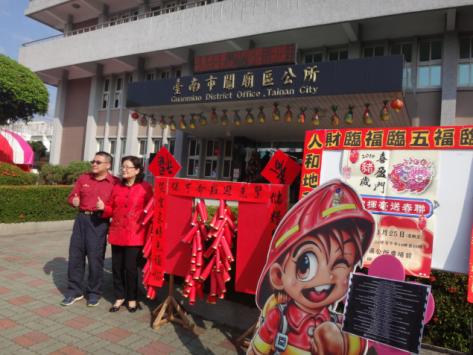 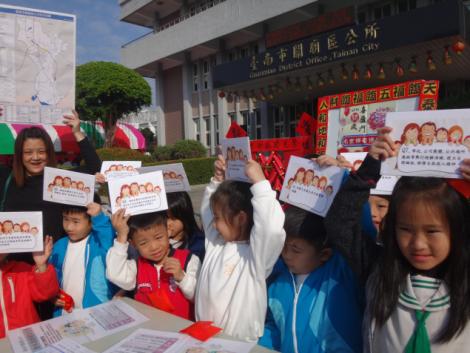 活動名稱：名家揮毫送春聯暨防災宣導活動名稱：名家揮毫送春聯暨防災宣導宣導單位：關廟區公所宣導地點：關廟區公所廣場宣導時間：108年1月25日宣導人數：2000人                        成果照片                        成果照片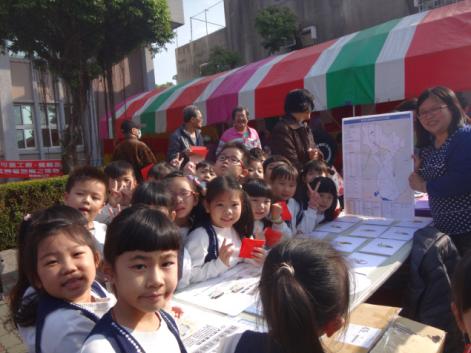 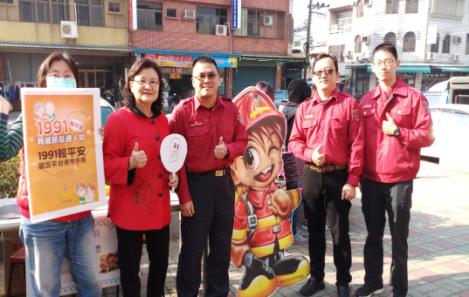 